Başlık (18pt)YAZAR SOYADI, Adı1, YAZAR SOYADI, Adı2,   … (Times new roman 12 pt)1Kurum1, 2Kurum2  (Times new roman 12 pt)sorumluyazar@eposta.com.tr  (Times new roman 12 pt)AMAÇLARTimes new roman 10En çok 250 karakterGİRİŞKonunun önemi, kullanımı, literatür araştırması vs…Times new roman 102000-3000 karakterMetin içinde kaynak numaralandırılarak gösterilir.Ör: Çelik’in çalışmasında ise1DENEYSEL MalzemeTimes new roman 10150-250 karakterYöntemTimes new roman 10En çok 150-250 karakterDENEYSEL SONUÇLAR/TARTIŞMATimes new roman 10700-1000 karakterŞekiller ve Tablolar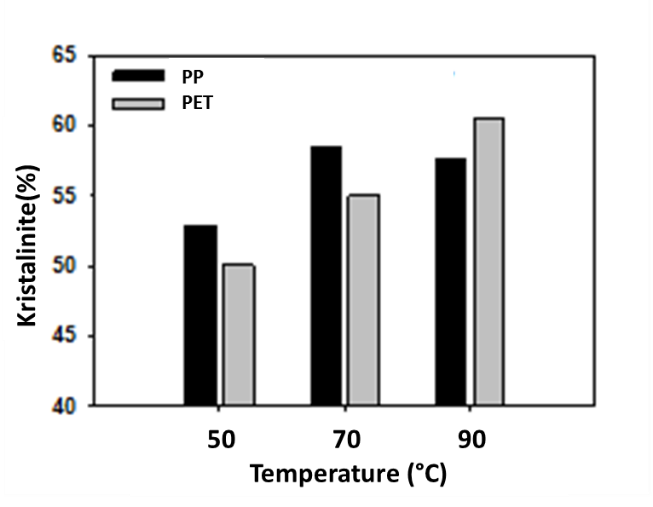 Şekil 1. PP ve PETin kristalinitesinin karşılaştırmasıGENEL SONUÇLARTimes new roman 10250-500 karakterSONRAKİ DÖNEM ÇALIŞMALARITimes new roman 10En çok 250 karakterTEŞEKKÜR/BILGILENDIRME/FON KAYNAĞITimes new roman 10250 karakterKAYNAKLARYazar soyadlarına göre alfabetik sırada yazılır. Periyodik Yayınlar:Yazarın soyadı, Yazarın adının baş harfi. Yıl.  “Makale Başlığı”, Dergi Adı, Cilt (Sayı), Sayfa Numaraları.        Örnek: Çelik, E. J. 1986. “Crystallinity of PET fibers”, Textile Research Journal, 104, 269-274.Kitap:Yazarın soyadı, Yazarın adının baş harfi. Yıl. Kitabın adı. Basım Yeri: Yayınevi.  Örnek:Kılıç, S. 2008. Crystallinity of PET fibers. Ankara: TÜBİTAK Yayınları.İnternette yer alan metinler:“Metin başlığı”. Metnin yayımlandığı internet adresinin adı. İnternet adresi, Son erişim tarihi: Gün Ay Yıl.Örnek:  “Crystallinity of PET fibers”. LPAE Dergisi.
http://www.lpae.com/news/2012/10/physi
Son erişim tarihi: 15 Aralık 2018.AtıflarMetin içinde kaynak numaralandırılarak gösterilir.Ör: Çelik’in çalışmasında ise1